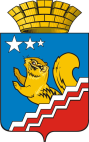 Свердловская областьГЛАВА ВОЛЧАНСКОГО ГОРОДСКОГО ОКРУГАпостановление31.05.2018     год	      	                             		                                           № 240г. ВолчанскО внесении изменений в состав Управляющего совета (Проектного комитета) по реализации программы развития Волчанского городского округа  Руководствуясь Указом Губернатора Свердловской области от 14 февраля 2017 года № 84-УГ «Об организации проектной деятельности в Правительстве Свердловской области и исполнительных органах государственной власти Свердловской области», в связи с изменением кадрового состава в исполнительных органах государственной власти, подготовкой команды Волчанского городского округа, управляющей проектами развития моногорода в Московской школе управления «Сколково»,ПОСТАНОВЛЯЮ:Внести изменения в состав Управляющего совета (Проектного комитета) по реализации программы развития Волчанского городского округа, утвердив в новой редакции.Настоящее постановление разместить на официальном сайте Волчанского городского округа в сети Интернет http://www.volchansk-adm.ru/.Контроль за исполнением настоящего постановления оставляю за собой.Глава городского округа					                     А.В. ВервейнУТВЕРЖДЕНпостановлением главыВолчанского городского округаот 31.05.2018    года  № 240СОСТАВ УПРАВЛЯЮЩЕГО СОВЕТА (ПРОЕКТНОГО КОМИТЕТА)ПО РЕАЛИЗАЦИИ ПРОГРАММЫ РАЗВИТИЯВОЛЧАНСКОГО ГОРОДСКОГО ОКРУГАКазакова Виктория Владимировна, Министр инвестиций и развития Свердловской области, председатель Управляющего совета;Сумароков Александр Михайлович, куратор (линейный менеджер Волчанского городского округа), заместитель председателя Управляющего совета;Феттер Елена Викторовна, начальник экономического отдела администрации Волчанского городского округа, ответственный секретарь Управляющего совета;Члены Управляющего совета:Вервейн Александр Вячеславович, глава Волчанского городского округа;Ивашев Сергей Викторович, заместитель директора общества с ограниченной ответственностью «Горизонт»;Мосяева Ирина Александровна, финансовый директор общества с ограниченной ответственностью «ЛСА Групп»;Отраднов Ким Филаретович, председатель  местного отделения Свердловской областной общественной организации ветеранов войны, труда, боевых действий, государственной службы, пенсионеров Волчанского городского округа;Пермяков Андрей Юрьевич, председатель Волчанской городской Думы;Смурыгина Ольга Александровна, директор Фонда «Волчанский Фонд поддержки малого предпринимательства».